Hasil Refleksi Umat 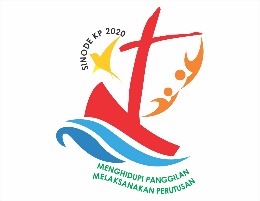 Pendalaman Sinode Diosesan KP 2020Pertemuan III: “Dialog Iman dalam Kehidupan”Menurut Anda, kisah dalam video animasi atau dalam inspirasi iman berbicara tentang apa?Menurut Anda, perlukah orang katolik berdialog dengan umat beragama lain? Mengapa? Kepada agama atau kepercayaan apa, dialog itu perlu diprioritaskan? Mengapa? Dalam bidang apa dialog itu bisa dan perlu dikembangkan?Bagaimana pengalaman Anda bekerjasama dengan umat beragama lain?ParokiStasi/Ling/KBGHari, TanggalPemanduNotulisPesan dari Video (Kisah Inspirasi)Alasan Perlunya Dialog Lintas ImanAlasan Prioritas DialogBidang-bidang Dialog Lintas ImanPengalaman Kerjasama Lintas Iman